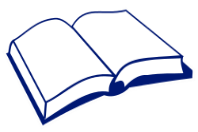 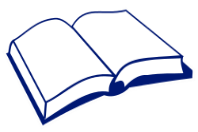 Is This a Friend Practical Planner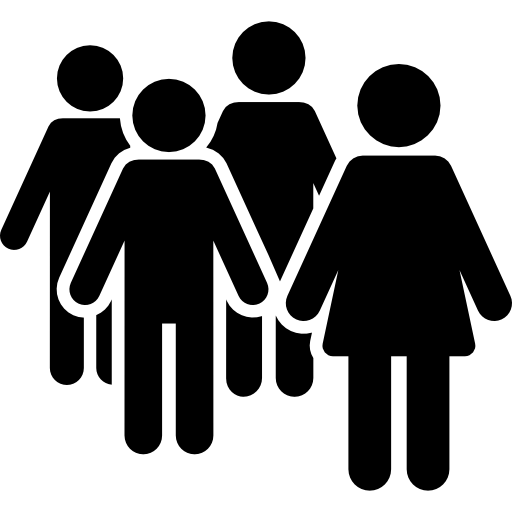 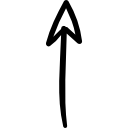 